ПРОТОКОЛ ВЕРИФИКАЦИИ «Методики определения массовой доли толуола в бензоле»в лаборатории цеха № 2Объект и цель верификации1.1 Объект верификации – методика определения массовой доли бензола в толуоле М-УХК-015-19. Методика предназначена для определения массовой доли толуола в технологическом полупродукте «раствор толуола в бензоле».1.2 Цель верификации – подтверждение способности лаборатории цеха №2 получать достоверные результаты анализа по валидированной методике М-УХК-015-19 в диапазоне от 0,1 % до 10%.Сведения о валидации методикиМетодика прошла валидацию в ЦЗЛ ООО «УХК» (отчет о валидации О-В-УХК-016-19).Место  проведения верификации (лаборатория)Лаборатория цеха № 2, г. Ульпинск, ул. Химиков, 37, корп. 19 стр. 2Порядок верификации4.1 Верификация проводится путем анализа образцов, приведенных в п. 5 с последующим расчетом верификационных критериев. Верификация считается успешной, при выполнении критериев приемлемости, приведенных в разделе 6. 4.2 Первичные данные (массы навесок и др.) фиксируются в рабочих журналах специалистов-аналитиков. Электронные файлы хроматограмм прикладываются к протоколу на CD-диске вместе со сканами страниц рабочих журналов.4.3 Специалисты-аналитики, участвующие в верификации должны иметь опыт самостоятельной работы на ГХ не менее 3 месяцев, изучить методику анализа, предварительно воспроизвести методику анализа, выполнив предусмотренные методикой критерии пригодности хроматографической системы.4.4 Аналитическое оборудование, задействованное в верификации должно быть поверено и квалифицировано (OQ).Образцы для верификации и стандартные образцыОбразцы для верификацииМодельные растворы бензола в толуоле, с известной массовой долей бензола:Раствор с массовой долей толуола 10,0 % (0,1023 г толуола + 0,9234 г бензола)Раствор с массовой долей толуола 1,0 % (0,0994 г раствора толуола 10,0% + 0,9014 г бензола)Раствор с массовой долей толуола 0,11 % (0,1125 г раствора толуола 1,0%  + 0,9123 г бензола)Образец технологического полупродукта «Раствор бензола в толуоле 11.10.2019» в герметичной емкости объемом 500 мл.Стандартные образцы / реактивы для приготовления модельных образцовБензол х.ч. по ГОСТ 9555-75 Толуол ГСО 7814-2000 (массовая доля основного вещества 99,9%, серия 001-19)Критерии приемлемости при верификацииОборудование, используемое при верификацииРезультаты измерений и расчет критериев приемлемости8.1 Селективность8.2 Повторяемость, промежуточная прецизионность и правильность на модельных растворах8.3 Повторяемость и промежуточная прецизионность на реальной пробеВыполнение критериев приемлемостиВыводы10.1 Работы, предусмотренные протоколом выполнены.10.2 Выполнены  критерии пригодности при верификации методики.10.3 По результатам верификации признать, что лаборатории цеха № 2 способна получать достоверные результаты анализа массовой доли бензола в толуоле по валидированной и аттестованной методике М-УХК-015-19 в диапазоне от 0,1 % до 10%.10.4 (в случае неуспешной верификации) дальнейшие действия, ответст-венные, срокиПодписи ответственных лицЧто это?Шаблон протокола верификации для аналитической лаборатории химического завода, опубликован на http://lpcma.tsu.ru/ru/post/verificationЯ могу его бесплатно использовать, доработать под себя?ДаЕсть ли гарантии? Кто утвердил этот шаблон? Гарантий нет: cм. «ответы вопросы» на http://lpcma.tsu.ru/ru/post/verificationВерсия: 26.11.2019Создано в редакторе WPS OfficeУТВЕРЖДАЮДиректор по качеству ООО «УХК»____________________ И.О. Фамилия«____» ______________ 2019 г.№Показатель
(параметр)Критерий пригодности методикиКомментарий1Селективность (специфичность)- отсутствие пиков со временем удерживания толуола на хроматограмме растворителя и чистого бензола;1Селективность (специфичность)- разрешение RS между пиками толуола и бензола не менее 5,02Повторяемость- относительное СКО повторяемости не более 10,0 % для диапазона от 2,0 до 10,0%не более 15,0 % для диапазона от 0,1 до 2,0%Проверяется на модельных растворах с концентрациями ~ 0,1%, 1% и 10%, а так же на реальной пробе с фактической концентрацией (проводят 3 серии измерений, по 3 параллельных  определения в серии)3Промежуточная прецизионность- отсносительное СКО промежуточной прецизионности не более 10,0 % для диапазона от 2,0 до 10,0%не более 20,0 % для диапазона от 0,1 до 2,0%Проверяется на модельных растворах с концентрациями ~ 0,1%, 1% и 10%, а так же на реальной пробе с фактической концентрацией (проводят 3 серии измерений, по 3 параллельных  определения в серии)4Правильность- относительное смещение (расхождение) не более 10,0 % для диапазона от 2,0 до 10,0%не более 20,0 % для диапазона от 0,1 до 2,0%Проверяется на модельных растворах с концентрациями ~ 0,1%, 1% и 10%(проводят 3 серии измерений, по 3 параллельных  определения в серии)Наименование прибора, зав. №Сведения о поверке и квалификации (OQ/PQ)Газовый хроматограф «Хроматэк 5000.2», зав. № 3500000283свид-во о поверке № 3423/15 от 29.03.2019 г. до 28.03.2020 г., акт OQ/PQ от 01.10.2019Весы лабораторные электронные AX120, зав. № L435103свид-во о поверке № 3423/16 от 16.03.2019 г. до 15.03.2020 г.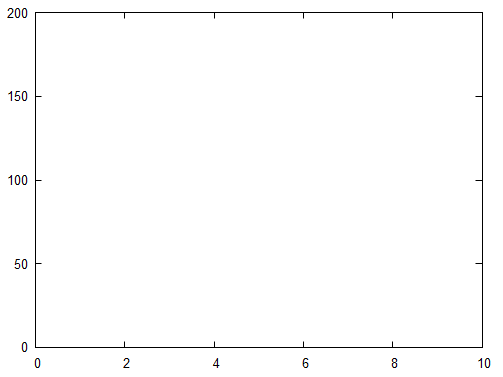 Хроматограмма растворителя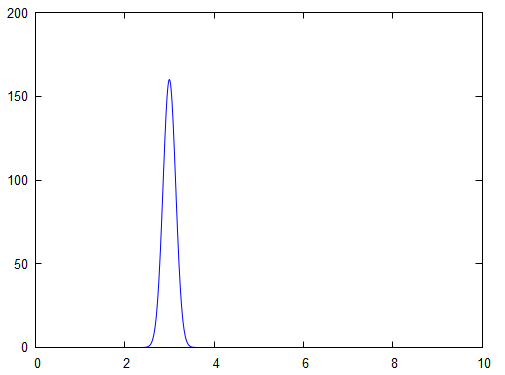 Хроматограмма чистого бензола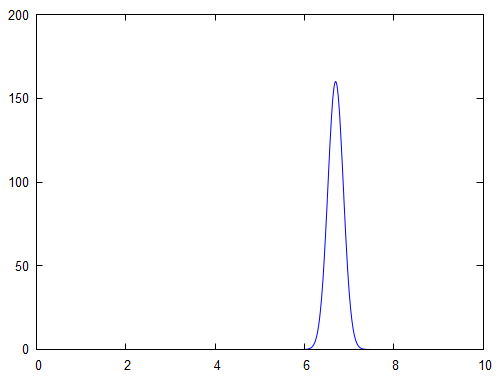 Хроматограмма чистого толуола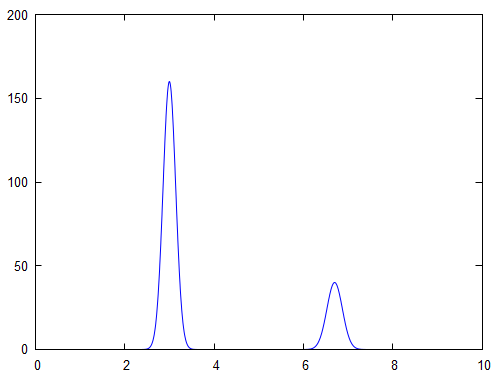 Хроматограмма модельного раствора толуола в бензолеКритерийРезультатОтсутствие пиков со временем удерживания толуола на хроматограмме растворителя и чистого бензолаНа хроматограммах растворителя и чистого бензола отсутствуют пики со временем удерживания толуолаРазрешение RS между пиками 
бензола и толуола не менее 5,0RS между пиками 
бензола и толуола 9,1ПробаМодельный раствор 10,0 %Модельный раствор 10,0 %Модельный раствор 10,0 %Модельный раствор 10,0 %Модельный раствор 10,0 %Серия измерений12233Дата01.11.1905.11.1905.11.1907.11.1907.11.19АналитикИванов И.Петров П.Петров П.Иванов И.Иванов И.Массовая доля толуола, (Xi) , % масс.9,810,09,710,110,310,110,110,310,110,210,210,010,210,210,0Массовая доля толуола, ср. знач. , % масс.9,810,210,210,110,1СКО повторяемости, % масс.0,150,120,120,120,12Относительное СКО повторяемости (коэффициент вариации), % отн.1,61,11,11,11,1Общее среднее, % масс.10,010,010,010,010,0Заложенное значение, Xо, % масс.10,010,010,010,010,0Смещение, % масс.0,20,20,20,20,1Относительное смещение, % отн.2,02,02,02,01,0СКО промежуточной прецизионности, % масс.0,180,180,180,180,18Относительное  СКО промежуточной прецизионности, % отн.1,81,81,81,81,8ПробаМодельный раствор 1,0 %Модельный раствор 1,0 %Модельный раствор 1,0 %Модельный раствор 1,0 %Модельный раствор 1,0 %Серия измерений12233Дата01.11.1905.11.1905.11.1907.11.1907.11.19АналитикИванов И.Петров П.Петров П.Иванов И.Иванов И.Массовая доля толуола, (Xi) , % масс.1,00,91,01,11,21,11,11,21,11,11,01,21,11,01,2Массовая доля толуола, ср. знач. , % масс.1,01,11,11,11,1СКО повторяемости, % масс.0,060,060,060,100,10Относительное СКО повторяемости (коэффициент вариации), % отн.6,04,94,99,19,1Общее среднее, % масс.1,11,11,11,11,1Заложенное значение, Xо, % масс.1,01,01,01,01,0Смещение, % масс.< 0,1< 0,10,10,10,1Относительное смещение, % отн.< 10< 10101010СКО промежуточной прецизионности, % масс.0,100,100,100,100,10Относительное  СКО промежуточной прецизионности, % отн.9,49,49,49,49,4ПробаМодельный раствор 0,1 %Модельный раствор 0,1 %Модельный раствор 0,1 %Модельный раствор 0,1 %Модельный раствор 0,1 %Серия измерений12233Дата01.11.1905.11.1905.11.1907.11.1907.11.19АналитикИванов И.Петров П.Петров П.Иванов И.Иванов И.Массовая доля толуола, (Xi) , % масс.0,120,120,130,140,120,130,140,120,130,110,110,100,110,110,10Массовая доля толуола, ср. знач. , % масс.0,120,130,130,110,11СКО повторяемости, % масс.0,0060,0100,0100,0060,006Относительное СКО повторяемости (коэффициент вариации), % отн.4,77,77,75,45,4Общее среднее, % масс.0,120,120,120,120,12Заложенное значение, Xо, % масс.0,110,110,110,110,11Смещение, % масс.0,010,010,020,02< 0,01Относительное смещение, % отн.9,19,118,218,2< 9,1СКО промежуточной прецизионности, % масс.0,0120,0120,0120,0120,012Относительное  СКО промежуточной прецизионности, % отн.10,010,010,010,010,0ПробаОбразец технологического полупродукта «Раствор бензола в толуоле 11.10.2019»Образец технологического полупродукта «Раствор бензола в толуоле 11.10.2019»Образец технологического полупродукта «Раствор бензола в толуоле 11.10.2019»Серия измерений123Дата01.11.1905.11.1907.11.19АналитикИванов И.Петров П.Иванов И.Массовая доля толуола, (Xi) , % масс.8,18,28,28,07,98,18,28,18,3Массовая доля толуола, ср. знач. , % масс.8,28,08,2СКО повторяемости, % масс.0,060,100,10Относительное СКО повторяемости (коэффициент вариации), % отн.0,71,31,2Общее среднее, % масс.8,18,18,1СКО промежуточной прецизионности, % масс.0,110,110,11Относительное  СКО промежуточной прецизионности, % отн.1,31,31,3№Показатель
(параметр)РезультатКритерий приемлемости при верификацииСоответствие критерию(+ / –)1СелективностьНа хроматограммах растворителя и чистого бензола отсутствуют пики со временем удерживания толуолаОтсутствие пиков со временем удерживания толуола на хроматограмме растворителя и чистого бензола+1СелективностьRS между пиками бензола и толуола 9,2Разрешение RS между пиками бензола и толуола не менее 5,0+2ПовторяемостьОтносительное СКО повторяемости- для модельного раствора с содержанием толуола 10,0% масс.: 1.6%, 1.1%, 1.1 %- для модельного раствора с содержанием толуола 1,0% масс.: 6.0%, 4.9%, 9.1 %- для модельного раствора с содержанием толуола 0,11% масс.: 4.7%, 7.7%, 5.4 %- для реальной пробы с содержанием толуола ~ 8% масс.: 0,7%, 1,3%, 1,2%Относительное СКО повторяемости: не более 10,0 % для диапазона от 2,0 до 10%не более 15,0 % для диапазона от 0,1 до 2,0%+3Промежуточная прецизионностьОтносительное СКО промежуточной прецизионности- для модельного раствора с содержанием толуола 10,0% масс.: 1,8%- для модельного раствора с содержанием толуола 1,0% масс.: 9,4%- для модельного раствора с содержанием толуола 0,11% масс.: 10,0 %- для реальной пробы с содержанием толуола ~ 8% масс.: 1,3%Относительное СКО промежуточной прецизионности не более 10,0 % для диапазона от 2,0 до 10%не более 20,0 % для диапазона от 0,1 до 2,0%+4ПравильностьОтносительное смещение (расхождение) - для модельного раствора с содержанием толуола 10,0% масс.: 2,0%; 2,0%, 1,0%- для модельного раствора с содержанием толуола 1,0% масс.: < 10%; 10%, 10%- для модельного раствора с содержанием толуола 0,11% масс.: 9,1 %, 18,2%, < 9,1%- относительное смещение (расхождение) не более 10,0 % для диапазона от 2,0 до 10%не более 20,0 % для диапазона от 0,1 до 2,0%+Выполнил_______________             должность_______________                 ФИО_______________                подпись_______________             должность_______________                 ФИО_______________                подпись_______________             должность_______________                 ФИО_______________                подпись_______________             должность_______________                 ФИО_______________                подписьПроверил_______________             должность_______________                 ФИО_______________                подпись_______________             должность_______________                 ФИО_______________                подписьСогласовано_______________             должность_______________                 ФИО_______________                подпись_______________             должность_______________                 ФИО_______________                подпись